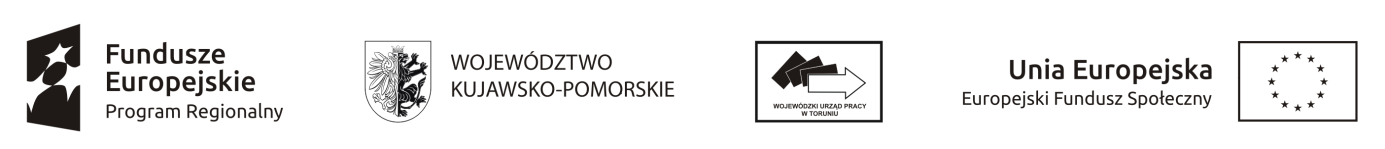 Załącznik nr 31 do Regulaminu konkursu WYKAZ GMIN WOJEWÓDZTWA KUJAWSKO-POMORSKIEGO POSZKODOWANYCH 
W WYNIKU DZIAŁANIA SILNYCHWIATRÓW, INTENSYWNYCH OPADÓW ATMOSFERYCZNYCHLUB WYŁADOWAŃ ATMOSFERYCZNYCH, KTÓRE MIAŁY MIEJSCEW SIERPNIU 2017 R.BARCINBYTOŃCEKCYNCHEŁMŻAGĄSAWAGOSTYCYNJANOWIECKAMIEŃ KRAJEŃSKIKCYNIAKĘSOWOKORONOWOKRUSZWICAŁABISZYNMROCZANAKŁO PIOTRKÓW KUJAWSKIPŁUŻNICA ROGOWO (pow. żniński)SADKISICIENKOSĘPÓLNO KRAJEŃSKIESOŚNOSZUBINTUCHOLAWIĘCBORKWIELKA NIESZAWKAZŁOTNIKI KUJAWSKIEŻNIN